^GROKop cz, a.s,*	Mpojovacii iaf-4-á^WČÍBE: i f i: 214 / 300 / 122• c-chs:-'zástupce / "fszr.žčslnRámcová smlouva o poskytování zboží a hekej•tZ--■wDodavatel / ProdávajícíAGROKOP CZ, a.s., se sídlem Spojovací 1343, Střííež, 374 01Tě;zapsaná v OR vedeném Krajským soudem v Brně, oddíl B, vložka 64G3zastoupená obchodním zástupcem (na základě zmocněni)L Předmět smlouvyPředmětem této Rámcové smlouvy o poskytování zboží a sl.žeb ca e jen „RS“) je úprava pra . a c;. "'.ostí. které jsou obsa*a~ -	~~ .vních vztahů, kterébudou mezi smluvními stranami vznikat na základě mezi nimi uzavřených dílčích smluv, které cca:. ca příslušným smluvním b c: e _a:a"ovení zákona č. 89/2012 Sb., občanského zákoníku, ve znění pozdějších právních předpisů, zejména kupní smi:..- .= .stanovení § 2079, s~	.stanovení § 2586,smlouvě o zprostředkování dle ustanovení § 2455, smlouvě o přepravě věci dle ustanovení § 2555 a*:Dílčí smlouvy budou realizovány na základe dílčích objednávek odběratele po tom, co jsc.:c ednávky dodavatelem ccr. ~=" -ze~ ~ objednávky, či také přímým plněním objednaného zboží/služby ze strany dodavatele, je dílčí smlouva uzavře*aObjednávka může byt učiněna písemnou formou, ústně, e-mailem, nebo faxem. Obsahe- :: ednávky vždy musí být:obchodní jméno odběratele včetně jeho sídla (nebo místa podnikání) a dalších povinných na ežrcstí uváděných na obchod" r s: "=:hspecifikace druhu, množství a balení objednávaného zboží/služby,Ihůta a adresa místa plnění s uvedením kontaktních oscb a telefonním spojením na ně aplatební podmínky jsou-li odlišné od platebních podmínek uvedených v RS nebo Smlouvě o p atsbnlch podmínkách (dále len _ScF- j která ;e součástí RS.Potvrzeni objednávky dodavatelem může být učiněno písemnou formou, ústně, e-ma,’er. nebo faxem.	II. Množství dodávek		Smluvní strany se dohodly, že celkové množství zboží/služeb se pro období účinnosti RS čs jiné období nesjednává.’■	-		lil. Dodací podmínky	Dodavatel plní zboží / služby ve lhůtě uvedené odběratelem dle dílčí objednávky, nebo v jiné ihůtě mezi smluvními stranami dohodnuté. Odběratel nemůže bez dohody s dodavatelem požadovat plnění zboží/služby před uplynutím lhůty plněni. Dodavatel je oprávněn zboží/službu plnit kdykoli před uplynutím lhůty plnění. Pokud není v objednávce stanoveno jinak, může dodavatel uskutečňovat svá plnění i částečně die momentálních potřeb odběratele až do dodáni celkového množství, a to na základě písemného nebo i ústního upřesnění obou smluvních stran. V takovém případě se nejedná o vadu zboží/aíla, či o prodlení dodavatele.Místem plnění je adresa místa plnění určená v objednávce odběratele, nebo jiná adresa místa plnění mezi smluvními stranami dohodnutá. Pokud je místo plněni sklad, je pak konkrétní místo plnění rampa tohoto skladu, pokud jí je vybaven.Závazek dodavatele k plnění zboží/služby je splněn řádně a včas, je-li plněno zboží/služba odpovídajícího druhu, množství a balení ve lhůtě a na místě dle objednávky odběratele, nebo dle dohody smluvních stran.Dodací podmínky vztahující se na dodávky zboží/služeb jsou obsaženy ve VDP dodavatele.	.■	IW.Csna zbaěíí//sfežby a platební podmínky			-	■ -Cena zboží/ sičžbv e stanoveř.	..SSÍpCdě zákonaič óžč.-liSWSby.vez-ěr pč^^íďh perech předpisů, přičemž je-mezi smluvními stranami! určenaitafc,že odpovídá ceně c:; -šneho zbož . dcyuvsdťc- '•/■nafiáffiacr dbdávafefeplsiryc” cro-příslušné obdobs, ve kterém-: jediiěi smlouva uzavírána;(napři, w nabídkovém listu 2 :=- u).. Cena zhr 'svižný m-'-? o-|¥ snížena s)sjpdhaněs'iě'-:y-něco-zvýšera o sjerfeiane přirážky. V ceně zbozi/slůžby není: zahrnuté!daň’z: pfeárě- hodhofy.(2ř Dodavatel’ si v'' taz_je právocer... -cožfZšlužb:t ií- '.abftí-sfedtodbby/plhiěni: zbcžiíéfoÉby dodávafelem, menz. napc. v závislosti- na působeni; vuejsibhi vlivů;, jako, rapi. při změně -a ..onich cen zbož cdlafedblz-zta;.; přiimesiřoĚiiiOTniánúst- r.flace, piš cfev^racšfeske.měny nebo pn výrazné změně-jejího, kurzu;, pn; změně; celbísh sazeb, c-ood při změnách ji: .:.^i,ó.zá-.azrýo; ..;hvnfehipíédjpiBŮiaij.(3} Dodavateli se zavazuje, že: b ezmkacen; budě vždy přeď:~ : z támenaistóaíeh- Pfi změně cetro-.- píatř, že. sjednanou cenou zboži/šlužby je; cena podle; cazSsi aitfcáaťrc, pokudsc s-ž.?:: nrorohodataui jinak.{4>PW5PřpodteKyso5»jsc:'c .s.\zn;	'"tňncstbditetd •roonyroLrožiřéíbšbyjjsEuoEsane®; jednofeých odstavců v článcích-VI. až Vil. RS. Jejich detailníupřesnění bude al :• czčzováno SoRR:7y; .			' .7'	V/.,Wbfep.a fakturu	(i; Centrzocžf . -J-ícle článku; Rit.tál; RSlzz;'roleSafarolidbdhvsfeiíinstzáSItaS jšm vystavených dříčích. faktur (daňových dokladů vy.'So\-áz"D?;-, v.v-ůon?- , nnotens v. Vyšte. . v. tJ^xěi^ftdtobBfcpiravácfevžč/poí^Lmplnění zboží/služby.Faktura né 5žhcsCdz"t ;;.;od±'Z±,.,'decé.i:<.;. • 'mzpst'.. p:2tríým:zr?3K^záfcxaiO)dfemiÍ2p5Ěfen.éhodnoty.Lhůta splatnosti jetínotíwýctí faktur je sjednána SoPP a olc ustanovení VDP.Pokud odběraMspanou taktům včs-s n mdně nezeb”-'’. zavazuje se uhradit dodavateli za každý den prodlení úrok z prodlení, který odpovídá ročně výši řepo sazby sir no roně ÓX3 pro poslední vlcn Lalsndárniiío pololetí, které předchází kalendářnímu pololetí, v němž došlo k prodlení, zvýšené o osm procentních bodů, nebude: *.ro GcPR pro určitý druh zboží/služby uvedeno jinak. Řepo sazba zvýšená o osm procentních bcdú znamená, že k výši 2T řepo sazby se připočte 8 p b..(nc.' ' ■ 12 7 í ' 3 sazba 0,05 SS - sazba pro výpočet úroků z prodleni čin! £,05 % p.a.). Dodavatel má právo na náhradu škody vzniklé nesplněním peněžitého dluhu, n. • . :m • a úroky z proclení. To zňsBnéhš, že dodwaíeí má právo na náhradu škody v té výši, která převyšuje výši úroku z prodlení....		 VIL Ríafcapředem	(f) Ka zált ~. pťxír.ú ru ca. šrot: .. roror. á. p latou zte dodaná rorožíllalbžntr rzaíízsuaš i v době před ptněnm formou platby- předem (dále- i .zálohy): Tento způsob) pianem lze: skvroů-" nsp^obkozíb^roděs ďddň"rtě!5"^kře^0dd5rát:?ffe3en5tťx«3Kaiéá^kuvysfesrf zálohovou faktura a-po přijeti zálohy- ve stanovené: Ihúíiěíii daňový dbůdad o p^etů ffctyo(2JFřříě»fdrir.ěú:tc£j •'baie-oc''..v..f37po:do±:ní:.rcža32':aaá"Z-zócž;íwj[Staver.',a2.':.a o;. a o ;a dmaz na. kterém bude dodavatelem- poskytnuta slěvai z ceny zíxSfeítižby zaťÉ^Bťfeaséz&ošřts.azPucVýSeít^iBsfeif^-^ Si: nebo aasalInth^HaiEfe scoiěrotee~ . ed-a-a aonaiec-ě pro každý jednotlivý-případ;-.-			VAH. Slávy/a přirážky	(í) Dodavatel se zavazuje poskytnout cccě-atéi s;svy':,jjejjcftž -o: etn' přáftífeall, způsob.. m.:ž':st a cca- ~ : oos-yro.t so. -.ažacroó.-*š maděry v aktuální ScRPL (2} V případech, kdy se obě smluvní strany c;-roc':u naiprodicužm ::.'ádh))Mí^spfefr;$: _e poca.a.e ocrorošn -. .čto.á” cenové paráŽKy za prodlouženi thfiíyspiaínostř.Účtovántcenověpřírážmsec: až. e-z-azpůsob má=" cenyzWřsbay.Vyée oero eo:roň-: o.oe s odběratelem ujednána dodatečně pro každý jednotlivý případ prodloužení Mty splatnost		.	VIIIL Další ujecnáni aizávěrecná ustanoven;	■Tato RSjje cize. '='2 nádobu neurčitou, .s •ros: aúěíiiiiiiosiinasm. a ’ m~ j^fepcdjpš« oběma s~ . ' ■” sfa'2~ a vztahuje-se i-naivšechny/dilčíí smFousjy uzavřen e ~ez smluvními síranarr.l-a t- " aa aděTWjjsdtriár,!-ú ■■aroat3.'!.<svš,2ei®čříšcásíccss'.R5o.oe~ez svanam i ujednána dodatečně;, raeraií podteiĚEikou účtrres: RS či-dílčí! smlouvy..^Ukončeni srn *c .•ztahuzRSj&mož-e a.a ca ::.*oděíotaiis#str.;-eo3 aa.ěolideíělroS/z&sfEa^atozamoo. za.až-eroporušeni:sjednaných, podmínek crmo- s- stranou nebo i. bez .a." t. co-. VýpovědTseisra. ? .č "'a. dnem, tíerý následuje po- dni doručen, výpovědi druhé smlúvnjisiřarěí. To, znamená žes~u.* .ztah z této.-smlouvy zar a.:‘;~ ■aerý^ásiediajěp.c-ro'- aarode* .yrom-ědL Zánťfe smluvního, vztahu z RS nemá vliv na trvání díiěiehi símtenroh vzta/ro -.tero co dobu: platností:a uč -ros: “ S oadlemíívzíiiik^.llišrana en RS a euoSs neofii^ýdií součásti! se- tak. na tyto -oílč; smibzníivztah^použijíliípo; tomto zá.nlpu. Zánik s.o'-.o smluvnítevztahu 'e_a . . -e tntěníi smitamitozavaz- _ z RS(S)fciěnr. črdoplňovat RS je možné:pouzepisen"a_ ró-~a. oodbhodĚotansmL' - a’ širo*RS je závazná i pro trávní nástupce obou sr. - c* st-amPráva a povinnosti srn uvnich stran; které: RS vys a.'ě -euomřxajp;,sa'ňínllípiííslkš'y~ .sta-o. enřmšprávnřňo řádů, zejména pakp-řisiušnýmiustanovenimii zákona č. 8S/2C't2 Sb., občanského zákoníku;, ve z-é*. a rotoe š-cféipnáiaíilíftipředpisů.(5). latě smlouva jesepsa-a ve 2 stejnopisech;, z.ric.-ž ■ ažaa zesmlMcftisfhaniiobo.-ž oa s:na~Smluvní sírany shodné prohlašují, žeseobsahu RS aa-ao; takt, aby/ meziiiiiiiííiimeoaa-aze.a <e soozům, přičemž se tyto zavazuj: řešit především! smírnou cestou. Především prohlašuj-, že ustanovení RS'-jsou s'tz_~:těináiaipovaěÍ!ijjíjp;zaoostateč-ě .-dtá. RS uzavřely na základě jejích skutečné:, svobodné;a-vážně; vťfe.Dnem podpisu této RS zaniká případný smluvní vzían z cřive uzavřeně Rámcové kupní sm.otivy, či ařive uzavřené RS.Součástí této RS je SoPP a VDP. které.tvoříipřílohu č. 1Ivanovice;AGROKOPCZjaiS,S í ř í t e ž, Spojpvaeíi 11343’,
674101Í Třebíč:Všeobecně dodací podmínky, ' . .	...' ■	i. ÚvodNásledující všeobecné dodací podmínky (dále jen „VDP“) se používají u smluv uzavíraných. ncť; společností ACŤTDÍP CZ, a.s. číše e“ prodávající“) a sucsíy přebírajícími objednané zboží/služby (dále jen „kupující“), v rámci jejich podnikatelské činnosti, na:veškerá dodání chemických přípravků na ochranu rostlin, průmyslových hnojiv, osiv a dalšího sortimentu nabízeného zboží (dále jen „zboží) a sl-žeb, resp. díla, ajiné otázky v těchto VDP uvedené.VDP jsou nedílnou součástí těchto smluv, není-li v dvoustranných ujednáních stanoveno jinak. Nabídky prodáviJIiílhč (např. v nabídkovém listu a elitou) jsou nezávazné. Smlouva vzniká potvrzením objednávky kupujícího, případně i přímo plněním objednaného zboží/služby ze ste.y předávajícího, pokud je dodání zboží/služby pcvrzeno podpisem kontaktní osoby na dodacím listu podle těchto VDP.	»	Dodáním zboží se podle těchto VDP či smluv uzavřených mezi prodávajícím a kupujícím se rozumí: odevzdání zbězi vižizšcí, které jsou p;' ' .stern koupě. Dodáním služby se podle těchto VDP či smluv uzavřených mezi prodávajícím a kupujícím rozumí: předání služby, resp. dlte.• ••• •	/ *.^.'7Místo dodáníProdávající bud zajistí dodání zboží/služby do místa dodání, resp. místa plnění, dle objednávky sám, či zbožMsíužfcu •.< >• orsc : Prodávající iť volnou možnost výběru z těchto variant. Náklady spojené s dodáním zboží/služby hradí prodávající, není-li ujednáno jinak.Pokud je zboží/služba prodávajícím odeslána prostřednictvím dopravce, dochází k dodání zboží/služby okamžikem p.. .'služby prvn.. eccrs/c: •; z:zz:z.ž z:zkupujícího, označí-li prodávající zboži/službu zjevně a dostatečně jako zásilku pro kupujícího, pokud zboží/službafcde :.z;	...; Ir -.	- odevzdání, oznámí-.:prodávající kupujícímu bez zbytečného odkladu, že mu zboží/službu odeslal, a určí-li ho dostatečně v tomto c ••.ner... ■- . „o; umofe. . chrnu uplatnit práva z přepravní smlouvy vůči dopravci.Převzetím zboží/služby kupujícím na něj přechází nebezpečí škody na zboží/službě. V případě odeslání zboží/služby dcž ' kpfec.: j r.ebezcečl škody předáním zboží/služby prvnímu dopravci k přepravě pro kupujícího. Výše uvedené platí, pokud k přechodu nebezpečí škody na službě, .. .e, i .:zjšclho r.eccš.o dle zákona již dříve.V objednávce je kupující povinen uvést kontaktní osoby, které jsou oprávněny zboží/předmět služby převzít, s uveť. :ím telefonr. pojeni na ně. Prodav = ? resp. silniční dopravce, je oprávněn zboží/předmět služby odevzdat kterékoliv z těchto osob, která je přítomna dodání zboží/předmětu služby. Pc -ud není některá z těch:: csob přítomna, je prodávající, resp. silniční dopravce, oprávněn odmítnout odevzdat zboží/předmět služby kupujícímu. Tímto se prodávající nedcs‘” do prodleníohledně dodání zboží/předmětu služby. Kupující je i přesto oprávněn vystavit fakturu a žádat splnění kupní cerw/ceny služby cle čí. VI. iěchto VPD. Prcce.e s se pokusí zboží/předmět služby v přiměřené lhůtě opětovně dodat. Náklady spojené s opětovným pokusem o dodání nese kupující. Dodání zcoží/předmětu služby potvrdí kontaktní osoba za kupujícího/odběratele svým podpisem na dodacím listu.V případě distribuce chemických přípravků na ochranu rostlin k profesionálnímu použiti kupující prohlašuje, že zajistí, že s přípravky bude nakládat pouze držitel osvědčení druhého nebo třetího stupně odborné způsobilosti pro nakládání s přípravky na ochranu rostlin dle ustanovení § 46a odst. 3 p:sm. g) zákona č. 326/2004Sb., o rostlinolékařské péči, ve znění pozdějších právních předpisů. Kupující prohlašuje, že kontaktní osoba, která je oprávněna k převzetí takového přípravku, je osoba, která je držitelem osvědčení prvního, druhého nebo třetího stupně. Předem nebo nejpozději v objednávce je kupu/cí povinen uvést pcřacc.é číslo osvědčení kontaktní osoby a datum vydání tohoto osvědčení.Pro případ distribuce přípravků na ochranu rostlin pro profesionální použiti a jejich dalšího prodeje kuc_. ohm, kupující prohlašuje že tyto přípravky bude prodávat osoba, která je držitelem osvědčení třetího stupně. Tato osoba v době jejich prodeje poskytuje informace ry :a :ci se použití příprav - - ~'k pro zdraví a životní prostředí a bezpečnostní pokyny k zamezení těchto rizik.V případě nutnosti vážení hmotnosti dodávaného zboží/služeb bude toto prováděno u prodávajícího _ kupujícího. Pokud b.oe ■ .o_j ci požadovat váženi mimo místa dodání, uhradí vyšší náklady spojené s přejezdy podle kalkulace předávajícího.Čas dodáníProdávající dodává v množstvích a lhůtách dle dílčí objednávky kupujícího. Prodávající se vždy s'=ž dodávat co nejrychleji.V případě nemožnosti dodání zboží/služby ve lhůtě dle objednávky kupujícího, nebo ve lhůtě ~ez smluvními stranami dohodnuté z cůvcdú prodávajícím nezaviněných a neovlivnitelných (vyšší moc), je prodávající oprávněn k celkovému, nebo i částečnému odstcuce- co smlouvy (což se netýká rámcové smlouvy mezi smluvními stranami uzavřené), přičemž kupujícímu nevzniká nárok na náhradu škody.Jakost zbožíProvedení a jakost dodávaného zboží/služby vyplývá z obecně závazných právních předpisů č. technických norem.Obalové podmínkyZboží/služba je dodáváno bud ve standardních vratných či nevratných obalech nebo i volně ložené, podle podmínek výrobce a charakteru zboží/služby. Prázdné obaly od spotřebovaného zboží/služby jsou odpadem, s kterým je kupující povinen, jako původce odpadu vzniklého i z obalů od zboží dodávaného prodávajícím, nakládat a zbavovat se ho pouze způsobem stanoveným platnými právními předpisy (zákon č. 185/2001, Sb., o odpadech, ve znění pozdějších právních předpisů).Zněním výše uvedeného zákona o odpadech je prodávajícímu zakázáno přebírání jakéhokoliv odpadu, vzniklého kupujícímu z obalů od spotřebovaného zboží. Tento odpad je kupující povinen předat výhradně osobě oprávněné k dalšímu nakládání s tímto odpadem. V této souvislosti prodávající prohlašuje, že on není osobou oprávněnou k výše uváděnému zpětnému přebírání odpadů.Prodávající prohlašuje, že vůči fyzickým a nepodnikajícím osobám povinnost zpětného odběru a využití odpadu z obalů způsobenou podle § 13 odst. 1 písm. c) zákona č. 477/2001 Sb., o obalech, ve znění pozdějších právních předpisů, vč. změn a doplňků, plní prostřednictvím autorizované společnosti EKO-KOM, a.s. (IČ: 25134701), s níž má uzavřenou smlouvu o sdruženém plnění. V Systému sdruženého plnění EKO-KOM je evidován pod klientským číslem F05110018.■-.'ů:'.'	.' ...'A:::"" VI. Platební podmínkyCena zboží/služby je stanovena dohodou obou smluvních stran. Při vyúčtování bude k ceně zboží/služby připočtena daň z přidané hodnoty v zákonné výši.Cena zboží/služby je splatná po dodáni zboží/služby ve lhůtě nejdéle do 30 dnů ode dne vystavení daňového dokladu, pokud se smluvní strany nedohodnou jinak. Zaplacením se rozumí připsání předmětné částky na účet prodávajícího, popř. zaplacení v hotovosti do pokladny prodávajícího nebo započtení vzájemných závazků a pohledávek obou smluvních stran.V případě pochybností prodávajícího o schopnosti kupujícího plnit jeho závazky, především pak jeho závazek k zaplaceni ceny zbožl/služby, přičemž tyto pochybnosti vzniknou zejména z existence dalších pohledávek prodávajícího vůči kupujícímu po jejich dni splatnosti, je prodávající oprávněn další dodávku zboží odepřít nebo požadovat před dalšími dodávkami zaplacení zálohy nebo poskytnutí odpovídající záruky (zajištění).Kupující není oprávněn zadržovat úhradu kupní ceny zboží/služby, nebo její části, za reklamované zboží z důvodu jakýchkoliv vlastních nároků vůči prodávajícímu, či tyto nároky započítat do úhrady účtované dodávky, a to i když se tyto nároky opírají o práva reklamace včas uplatněné.Příloha č. i Rámcové smlouvy o poskytování zboží a služeb - strana 2 „Všeobecné dodací podmínky"VIL Přechod vlastnictví ke zbožíProdávajícímu náleží vlastnické právo k dodanému zboží/službě až do okamžiku úplného zaplacení kupní ceny zboží/služby včetně jejího příslušenství. Kupující zajistí na vlastní náklad, aby tato výhrada platila i vůči třetím osobám, a to tak, že třetí stranu s těmito VDP seznámí. Dle ustanovení § 2134 zákona č. 89/2012 Sb., občanského zákoníku, ve znění pozdějších právních předpisů, budou podpisy na těchto VDP úředně ověřeny. Náklady spojené s ověřením podpisů nese kupujícíKupující je oprávněn disponovat se zbcžšn/službou ve vlastnictví prodávajícího v rámci své podnikatelské činnosti. Toto oprávnění zaniká, dostane-li se kupující s plněním svých povinností do prodlení, ocitne-li se v platební neschopnosti nebo je-li předlužen, bylo-li vůči němu zahájeno insolvenční řízení, či vstoupí-li do likvidace, či obdobného řízení dle práva cizího státu.Dojde-li ze strany kupujícího k prodlení s úhradou již splatné faktury za dodané zboží/službu, je jeho povinností vůči prodávajícímu, aby na základě výzvy prodávajícího mu poskytl aktuální přehled všech svých pohledávek a následně s ním uzavřel smlouvu o postoupení pohledávky, která mu vznikla na základě dalšího prodeje zboží/služby dodané prodávajícím nebo i na základě jiných plnění.Vlil. Odpovědnost za vadyReklamace týkající se zjevných vad, zjisfltsíných při prohlídce dodaného zboží/služby, zejména hmotnostní odchylky, poškození obalu apod. musí kupující uplatnit písemně u prodávajícího (v sídle společnosti), a to neodkladné, nejpozději ve lhůtě 10 kalendářních dnů ode dne převzetí dodaného zboží/služby. Po uplynutí této Ihůty práva z odpovědnosti za zjevné vady zanikají. Fři množstevní reklamaci kupující předloží prodávajícímu zápis sepsaný při převzetí zboží.Reklamace skrytých vad dodaného .moži/sfczby musí být kupujícím písemně uplatněna u prodávajícího neodkladně, nejpozději do 10 dnů po jejich zjištění, při dodržení dostatečné péče/náiežité pozornosti.Při reklamaci vad, až do rozhcdnťJ o reklamaci, musí být reklamované zboží/služba uloženo odděleně a bez předchozího souhlasu prodávajícího nesmí s ním kupující nakládat způsobe který by r • .zeni reklamované vady ztížil nebo znemožnil.Prodávající je povinen vyjádřit \ ppaíněné reklamaci do 30 dnů a v případě jejího uznáni je povinen na vadné zboží/službu vystavit opravný daňový doklad, nebo vadné zboží vyměnit či provést náhradní službu, resp. dílo, případně poskytnout slevu. Pň neoprávněné reklamaci nese náklady na vyřízení reklamace kupující.,	-'	IX. Podstatné porušení smlouvy1. Za porušení smlouvy (což se netýká rámcové smlouvy mezi smluvními stranami uzavřené) podstatným způsobem se pokládá nedodržení množstevního a druhovéí. požadavku, nedodržení Ihůty dodání a nezaplacení kupní ceny/ceny služby nebo i její části podle smluvních podmínek. Při takovém porušení smlouvy je dotčená smluvní strana oprávněna bez zbytečného odkladu od dílčí smlouvy odstoupit. V ostatním se má za to že porušeni smlouvy je nepodstatné.X. Závěrečná ustanoveníZměny a doplňky smluv uzavřených mezi kupujícím a prodávajícím písemně je možné provádět také ;encm písemně po odsouhlasení obou smluvních stran.Výše uvedené znění „VDP“ nahrazuje plně zněni .VDP“ vydané dříve. ť. před datem 01.11.2013.AGROKOP CZ, a.s.Vydáno cíne 01.01.2014/ProdávajícíAGROKOP CZ, a.s.AGROKOP cz, a.sS m! 9 u v a o• fk-mPředmětem této smlouvy, která vychází z platné rámcové smlouvy o poskyto^rMín ešlsjsnJnS“),/;/: v; *:ťOn' v:	' '".nýč’pesticidů, I.■'*/; •“: v,-.DISTRIBUCE CHEmiCKÝCH: PŘÍPRAVKŮ NA OCHRANU ROSTLIN(í) V případě distribuce chemických přípravků na: ochranu rostlin - c'ofe=.onáinimuip®iužifi kupující prohlašuje, že zajisti, že s tm stávky bude ■ nakládat pc. ze zl tel osvědčení druhého nebo třetího stupně odborné způsobilosti pro na! laděn: s přípravky na ochranu rostlin dle ustanoveni § -í? část. 3 pism: g) zákona č 226.2334 Sb„o> rostlinolékařské péči, ve znění pozdějších právních:předpisů. Kupujíc! prohlašuje:, že Kontaktní osoba, která je oprávněna • c;e.zeti takového přípravku, je osoba, kteráijjs držitelem osvědčeni prvního, druhého nebo třetího stupně; Předem, nebo nejpozdějiiwobjednávce, je kupující povinen uvést oořadové číslo osvědčeni kot*taktní osoby/ai datum vydání tohoto osvědčení.•' T-.kkk ■ < '			ÚHRAW FAKTUR			Při úhradě závazků kupujícího vůči prodávajicímuibudě postupováno tak„že’jedhotlivé faktury budou hrazeny v pořad! ole jejich Ihút splatnosti.Úhrady před datem splatnosti lze provádět dle výběru, kupujícího jen vpřípadě;, nefeude-íi v den této úhrady existovat žádný jiný dluh kupujícího, který je p&spiáttostíi nebo by měl být v den uvažované úhrady splatný..Dojde-Ii i přes tato ujednáni, viz odst (1) a; (2); tohoto článku,, k úhradami závazkwjjhém pořadí, prodávající má právo nerespektovat výše uvedena: ujednání o> slevách za provedené úhrady, bonus za provedeni" platby se nepřiznavši. Dáitese:bonus nepoznává. je-li nižší než 100,- Kč		PLATBY PŘEDEM (ZÁLOHY)J případě zájmu kupujícího o provedeni předplatby na budoucí nákup zboží požádá prodávajícího o vystavení zžto/.: .	JL;:.. Výhocc.esazdardní formy.nrady je získání vyšších slev. Standardní slevy za provedení úhrad daňových dokladů (viz výše) jsou v tomto případů. • 		 •• slevou za platbu předem., Podmínkou přiznání této slevy je, aby ze strany prodávajícího vůči kupujícímu nebylyžádné pohledávky po lhůtě t\	ztoré b; jinak byly z'eánosti'ě vypořádányz provedené předplatby, a to bez nároku na slevu. Prodávající si vyhrazuje právo možnosti oďm“nuíí nabízené plc .	n. Buzto-k k úhradě zboží využito zálohy jenz části, sleva bude úměrně krácena. Nevyčerpaná záloha bude kupujícímu vrácena na základě dohody.ODPÁDZOBALŮ a PŘÍSPĚVEK NAJEMOli^.Kupující, jako původce odpadu vzniklého z obalů od spotřebovaného zboží, je povinen s tímto odpacten	;;.jvak o ho způsobe".'	ý-zplzijzprávními předpisy (zákon č.185/2001, Sb„ o odpadech ,vč. znění pozdějších předpisů).Prodávající prohlašuje, že za podmínek dále uvedených, poskytne kupujícímu finanční příspěvek na-í>r/ -a..: zz.	. jíhozcb.	(clžtol"zboží") dodaných prodávajícím. Příspěvek se bude týkat adekvotního množství odebraného zboží. Stone.	■-to: tás; "PĚSTÍC.:.Finanční příspěvek má formu slevy z obratu kupujícího dosaženého v pesticidech v obcďcbí cd 1.1. až 15.12 'to? .	• tone rofe...prostřednictvím opravného daňového dokladu splatného k 31.1. roku následujícího.Příspěvek (sleva) bude kupujícímu poskytnut pouze za podmínky, že prodávající nebučte po	-S1.12. čžšztoorcfo oto. '	. toto.u daňových dokladů za pesticidy žádné pohledávky "po íhůtě splatnosti".• • •'	..	•	ÚROK Z PRODLat 	__(1) Pokud kupující neuhradí své peněžní za: =z ; .7" e z . .. z;za' zzzž "eccc.tozcbřádns . . ' z '	'""tozprodlení, který odpovídá ročně výši reccsaz:.- s-.e-c-.e-e 2 to -.r: zc: ez~ :s; ktoetoářního peleto zvýš^é o osm procentních bodů, nebuče- .eSoPPc"	- zzcž s .toby uvedeno jinak. Repc - ???.;• touto -	•řepu . ^zby se připočte 8 p.b..(např. je-li 2 T řepo sazba 2:25: - sezcs pro výpočet úroků z prodleni toto 3.05' Iz: iSplatnost vyúčtovaných úroků z prodlení je 15 dnů.		ZMĚNY CENOVÝCH PŘIRÁŽEK		Prodávající si vyhrazuje právo na změnu výše cenových přirážek za realizaci jiné než stanca-.. r 'ztototoejen'tototo	Tcčloušeto to ' ;tozostr).Případné změny výše cenových přirážek za prodloužení lhůty splatnosti budou kupujícímu ožne-.	í*e 15 dnů před dat;	toto;:?.Nově vyhlašované cenové přirážky za prodloužení lhůty splatnosti se nebudou týkat dřívějš:	■: ~ plnění, která by e 'cz ze:' ' cl. z. f třez želemúčinnosti nově vyhlášených sazeb cenových přirážek za prodloužení lhůty splatnosti.Prodávající se zavazuje, že ke změnám uvedeným v předcházejících odstavcích (1) a (2):;-.	to stoupí pouze v ř : . tonosti a vzniku ~	.. . ~nisituace, a to jen při zdražení jím využívaných cizích zdrojů či nemožnosti jejich opětovného z s r'ZÁVĚREČNÁ USTANC/ES	‘Platnost této smlouvy nastává dnem jejího podpisu oběma stranami. Účinnosti této smíc.	.2 ód třetího pracovního z	e:u podpisu této smlouvy a r ~.k 30. dubnu 2015. Před tímto datem může být její platnost a účinnost ukončena buď dnem . I	cvš smlouvy o plateb":	~ ach pro období následné r e; zdohodou obou stran o ukončení její platnosti, případně písemnou výpovědí kterékoliv ze szí •	. e; se stává účinnou r.ss .	* ;~sm po jejím prokazatelnémdoručení druhému z účastníků.Podpisem této smlouvy končí součas:to i platnost Smlouvy o platebních podmínkám -	- sndářního roku (a tc / z I .ato smlouva byla v minulém roces kuru liícím uzavřena).i smlouva je sepsána ve dvou stejnopisech, z nichž každá zúčastněná strana ob zz ~. -cm.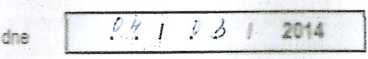 AGROKOP CZ, a.s.Spojovací 1343, Střítež674 01 Třebíči •• jZtprodávajícír	2S2S5718: C:.h	-	■hehti edd.) : 538 6: i 416h. . . choc566 c-. 424dodávaných1 ProdávajícíaE p=í-uzavřzr '• -..že uvede..2. Kupujívjj hnejiv	E osivAGROKOP CZ, a.s.; gíiinč vy; gíiinč vySpojovací 1343, Střítež, 67401 Třebíč' V".ič: 292 86 719zastoupená obchodním zástupcem:. • c: ,'Á.:	..	. .. ..no.	***.-,ing. Kupčík Svatomír? . '	■ ‘ '	' ■ ;V\ /'. 'i /' 7 .V "V / ■? . '	■ ‘ '	' ■ ;V\ /'. 'i /' 7 .V "V / ■■ ' - — 1na základě zmocněniIČO:~pr- hij. Tbťšzl černidle/'-ZC-.:c-~.. :i	fit::ásicía} afituSi xfPESTICIDYPESTICIDYPESTICIDYPESTICIDYX>>%za mnoiste vr.; . z. ■ ssťššr"a.zacczcgn/toyéc.-/	r '.'X>>0,25 - 8,0 %za úhradu daňového dokladu (i části)konkrét*'	Jr;y zň:'.' - v:.;- v.	v	.	".ť fclóvyčiní 8%, pnúlwtíř¥deRipW!MÍS^54%.>k4	splatnosti..jek základu 5,5%		 •	v........	.. ..'cždcmax. výše 7 %, při. - *' - ■ - -r cc.*1: s.ť*	vní den po splatr.csv slsvs5,0% a za každý ča *.?" ~':z" %a.ct-'.7: r odp	' a 0.25% {blíže víz Příloha č.í"Sleva za provede“ : : v 05;-rv-viite áv“výpočet slevy ž -• .-	- zu nažďcno	-r v-vc-s formou oprav.: .23daňového c:	::	3 konci násie;	■*"rX>>0,25 - 8,0 %výše se	c vslumezi dnem ..	“olv/aDUZPv ZaS L E8,5-11,5%za platbu předemkaz:	: vdnúsekzáklac. .	ccčííává denr,. ss_	-;.av	11,5%, viz Přílcl"	í~CIDY-sleva za c :/nákupní ceny (bez'. zániková cena poniž: - .;: i.rúvelkoodbšr, aic z .	/zené zálohy bez DP-.S L E%za o b r a í Kč nejméně !	_	c csažená varianta slev ;.	m?~a koncem kalendářního ~ _			 	 s adqanýfsh kiipnin1* ;*='	*-:-n pni i7fi těch faktur k věza o b r a í Kč nejméně !	_	c csažená varianta slev ;.	m?~a koncem kalendářního ~ _			 	 s adqanýfsh kiipnin1* ;*='	*-:-n pni i7fi těch faktur k věS L E— %za obrat Kč nejméně	—	. době vyhodnocován: c .	* s jejichž úhrada proběhlaza obrat Kč nejméně	—	. době vyhodnocován: c .	* s jejichž úhrada proběhlaOL•	 70OL•	 70■■' ■"*				 				 		 		.■«.«. —4U. cjsn po lnuto s.r	... -c suDropisern spiainyni kza e brat Kč rs-e-é ,	—	-;ku následujícího.	j		. 	 .	.. . ... .			■■' ■"*				 				 		 		.■«.«. —4U. cjsn po lnuto s.r	... -c suDropisern spiainyni kza e brat Kč rs-e-é ,	—	-;ku následujícího.	j		. 	 .	.. . ... .			1 *3i■ •■■wcnyce	ii■ •■■wcnyce	ii■ •■■wcnyce	ii1 *3i0,5 %	 	,—.	-			na likvidaci	í'*2-čr př.spěve'-. *a .	.. „v, sleva) bude přiznán kerer	. ••	; ”.j z obratu sjednaných kupníchjceczaccčcb: oč' í:v .	.	-oe běžného roku, potím *	.. sace jsou popsány v nížeO d p a & U	uvedeném článku C3--2 Z OBALŮ A PŘÍSPĚVEK NA JE- *	' 2 -: >ds:avce (2) a (3)/	 	,—.	-			na likvidaci	í'*2-čr př.spěve'-. *a .	.. „v, sleva) bude přiznán kerer	. ••	; ”.j z obratu sjednaných kupníchjceczaccčcb: oč' í:v .	.	-oe běžného roku, potím *	.. sace jsou popsány v nížeO d p a & U	uvedeném článku C3--2 Z OBALŮ A PŘÍSPĚVEK NA JE- *	' 2 -: >ds:avce (2) a (3)/Zboží za“konečnou cenu"Zboží za“konečnou cenu"Bude-li kupujícímu v dílčích nabídkách (mimo cs • • cscavajicím nabízeno a p’c:.:	:ti za"KONEČNOU CEN U", kupující již nera - r: • na žádnou z výše uvede" . •. ~Bude-li kupujícímu v dílčích nabídkách (mimo cs • • cscavajicím nabízeno a p’c:.:	:ti za"KONEČNOU CEN U", kupující již nera - r: • na žádnou z výše uvede" . •. ~€0©=J60 dniJ od data vystavení daňového doklade = Standardní ihůts splatností60 dniJ od data vystavení daňového doklade = Standardní ihůts splatností€0©=J—120 dnů od data vystavení daňového doklad- po výše uvedeném termínu se sjednává splatncs: v c~3 to pro dodávky realizované dc€0©=J—120 dnů od data vystavení daňového doklad- po výše uvedeném termínu se sjednává splatncs: v c~?e 50 dnů od vystavení dokladu€0©=J—odklad k 30. září 2014, pro dodávky realizované v term r.u do 31. července 2014, po výše uvedeném termínu se sjednává standard": ~c atnest v délce 60 dnů od vystavení tí: ?:odklad k 30. září 2014, pro dodávky realizované v term r.u do 31. července 2014, po výše uvedeném termínu se sjednává standard": ~c atnest v délce 60 dnů od vystavení tí: ?:€0©=Jodklad k 30. listopadu 2014, pro dodávky rea/zc/ané v terminu do 30. záři 2014, po výše uvedeném termínu se sjednává standardní splatnost v délce 60 dnů od vystaven: tíc s:odklad k 30. listopadu 2014, pro dodávky rea/zc/ané v terminu do 30. záři 2014, po výše uvedeném termínu se sjednává standardní splatnost v délce 60 dnů od vystaven: tíc s:€0©=J—odklad k 31. prosinci 2014, pro dodávky realizované v terminu do 31. října 2014. po výše uvedeném terminu se sjednává standardní splatnost v délce 60 dnů od výstave*.: ec.odklad k 31. prosinci 2014, pro dodávky realizované v terminu do 31. října 2014. po výše uvedeném terminu se sjednává standardní splatnost v délce 60 dnů od výstave*.: ec.€0©=JXXXi >>LLl,.LCOLmd&ditáh7íaza m.sežsteviH wlwečaircnoflivých druhů hnojiv a veílkcsť daného obchodu - ker > m-’ ~ možnosťva;jisfc 3ce v ceníku hnojiv,k;. zace z ceníkové ceny (bez DDP: v momentě vystavení daňz.... ..: edui >>LLl,.LCOLu y.dbu; předemi 				 	Isltevu za plafeu předem íze sjeď st IndividuálněI• ■.)I OIj RI .38 úiůuZiuuv: vysisvciždzňo^éh^dálllzcN-slunLbttňíiíHtólteiaptetnostkp.mněkteráhnojivajestandardníilhůta 66om. mz. : : e. vLdíuhů UiiOjivjecuuxL^.. v co LtuiíMjiv^ standardní lhát:' matnosti bude aplikována automat!:-.	.sr ; :.:f mcdejů,,.. .a cLshodů, kry si kupující;pituez. i LNU; ©bjedhávc© sjednž. splatnost delší s přirážkou za prodlouženi sp ? -:auZiuuv: vysisvciždzňo^éh^dálllzcN-slunLbttňíiíHtólteiaptetnostkp.mněkteráhnojivajestandardníilhůta 66om. mz. : : e. vLdíuhů UiiOjivjecuuxL^.. v co LtuiíMjiv^ standardní lhát:' matnosti bude aplikována automat!:-.	.sr ; :.:f mcdejů,,.. .a cLshodů, kry si kupující;pituez. i LNU; ©bjedhávc© sjednž. splatnost delší s přirážkou za prodlouženi sp ? -:aI• ■.)I OIj RI .WH %/denjecenj,ápRFáfL: za^uťíiL jáír.^ jLúťy 6 ,lat3^íi,,ltteráb«(tevpř^désmLvnihoprodloužení síandsm- a; area as	z z: ?z.(n?dl.± ;cc ? zusúuvÉáě^uivceriuuj úsfcmaíZt; hz.■/denprcdmuíení ksjednané kupní cerěhncjNa	<: e :s’ř c:- zz-g zpřípsú;, sz sísvu za mnóžsfe.	(v pž$a©čiu;p.a.)jecenj,ápRFáfL: za^uťíiL jáír.^ jLúťy 6 ,lat3^íi,,ltteráb«(tevpř^désmLvnihoprodloužení síandsm- a; area as	z z: ?z.(n?dl.± ;cc ? zusúuvÉáě^uivceriuuj úsfcmaíZt; hz.■/denprcdmuíení ksjednané kupní cerěhncjNa	<: e :s’ř c:- zz-g zpřípsú;, sz sísvu za mnóžsfe.	(v pž$a©čiu;p.a.)1 |	 .. . n__..'.. ... .	•	j1 |	 .. . n__..'.. ... .	•	j1 |	 .. . n__..'.. ... .	•	j1 |	 .. . n__..'.. ... .	•	jOSIVAOSIVAOSIVAOSIVAi*~WtfeT ' za rft K o z § 1» v ní véBaMbír|		čiji*~WtfeT ' za rft K o z § 1» v ní véBaMbír|		čij•„Livýcn dm'a odrůd osiv a velikost! ca~ěno obchodů:- konkrétní možnesť a ' rce v ceníku osiv' 1 ^ce 2 ceníkové ceny (bez DPH) v momentě vystavení daňovéfMidbkládimQ_Příloha č. 1SLEVA za provedení PLATBY /u raktur za pesticidy/ - pro různé varianty sz eto.es?0-°	oPříloha č. 1aGRAF - sleva za provedení platby pesticidůQ- ^.q5Příloha č. 2PESTICIDY-sleva za platbu předemx:	S-Příloha č. 3SLEVA za provedení platby OSIV KUKUŘIC, SLUNEČNIC, ŘEPKY OZIMÉ a tostar to OS V‘^ 8CLPříloha č. 3aGRAF - sleva za provedeni platby osiv KUKUŘIC, SLUNEČNIC, ŘEPKY OZi.VE s tostattoto CStoCLPříloha č. 4OSIVA KUKUŘIC, SLUNEČNIC A ŘEPKY OZIMÉ - sleva za platbu předem